CRUISING WITH THE HOUSE!The Norwegian Sky ~ Destination: The BahamasSeptember 1-4, 2017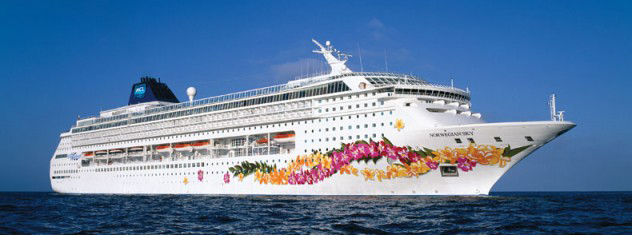 Join the women of The House of the Lord on a Rejuvenation Vacation as we sail into wellness during our annual Women’s Conference / Retreat.REGISTRATION FORMYour fare includes:  cruise fare, taxes & fees, prepaid gratuities, conference registration, conference bag & t-shirt, 3+ meals each day, on board activities & entertainment What is not included: Transportation to/from port in Miami, on board purchases, and shore excursions.TO REGISTER:  PLEASE SUBMIT THIS FORM ALONG WITH NON-REFUNDABLE $150 DEPOSITPAYABLE TO “THE HOUSE OF THE LORD CHURCH.”  Send to 415 Atlantic Ave, Brooklyn, NY  11217Final Payment due May 30, 2017, NO EXCEPTIONS!Cruise line cancellation policy: NO REFUNDS AFTER May 30, 2017.NOTE:  A VALID PASSPORT IS THE ONLY ACCEPTABLE PROOF OF CITIZENSHIP.  I’d like information on travel protection insurance pricing.  STRONGLY RECOMMENDED!  I waive travel protection insurance.Have you cruised with Norwegian Cruise Line in the past?   Yes    No     Year: PAYMENTS:Checks, Money Orders, Visa, Master Card, AmEx Bounced check fee $35. Checks will not be accepted after bouncing one!  For Credit Card Payments:  Call Lynnee Porter at Cruise Planners/CruiseOne.   917-273-2321For Checks:  Mail to Lynnee Porter at 450 3rd Street, Suite 4R, Brooklyn, NY 11215Email Address: lporter822@yahoo.comTravel Agency: Cruise Planners in association with CruiseOneFULL NAME(Name On Passport)ROOMMATE(S)STREET ADDRESSCITY / STATE / ZIPUS CITIZEN?IF NO, NATIONALITY:   IF NO, NATIONALITY:   IF NO, NATIONALITY:   DATE OF BIRTH(Month/Day/Year)GENDER:GENDER:CELL PHONEEMAIL(Required)CABIN CHOICE  Interior Double      $680/person Oceanview Double     $780/person Oceanview Double     $780/person Balcony Double     $900/personAll cabin prices are per person, double occupancy.Inquire about single and triple ratesMonthly payment plan available All cabin prices are per person, double occupancy.Inquire about single and triple ratesMonthly payment plan available All cabin prices are per person, double occupancy.Inquire about single and triple ratesMonthly payment plan available All cabin prices are per person, double occupancy.Inquire about single and triple ratesMonthly payment plan available HOME CHURCHCITY: CITY: 